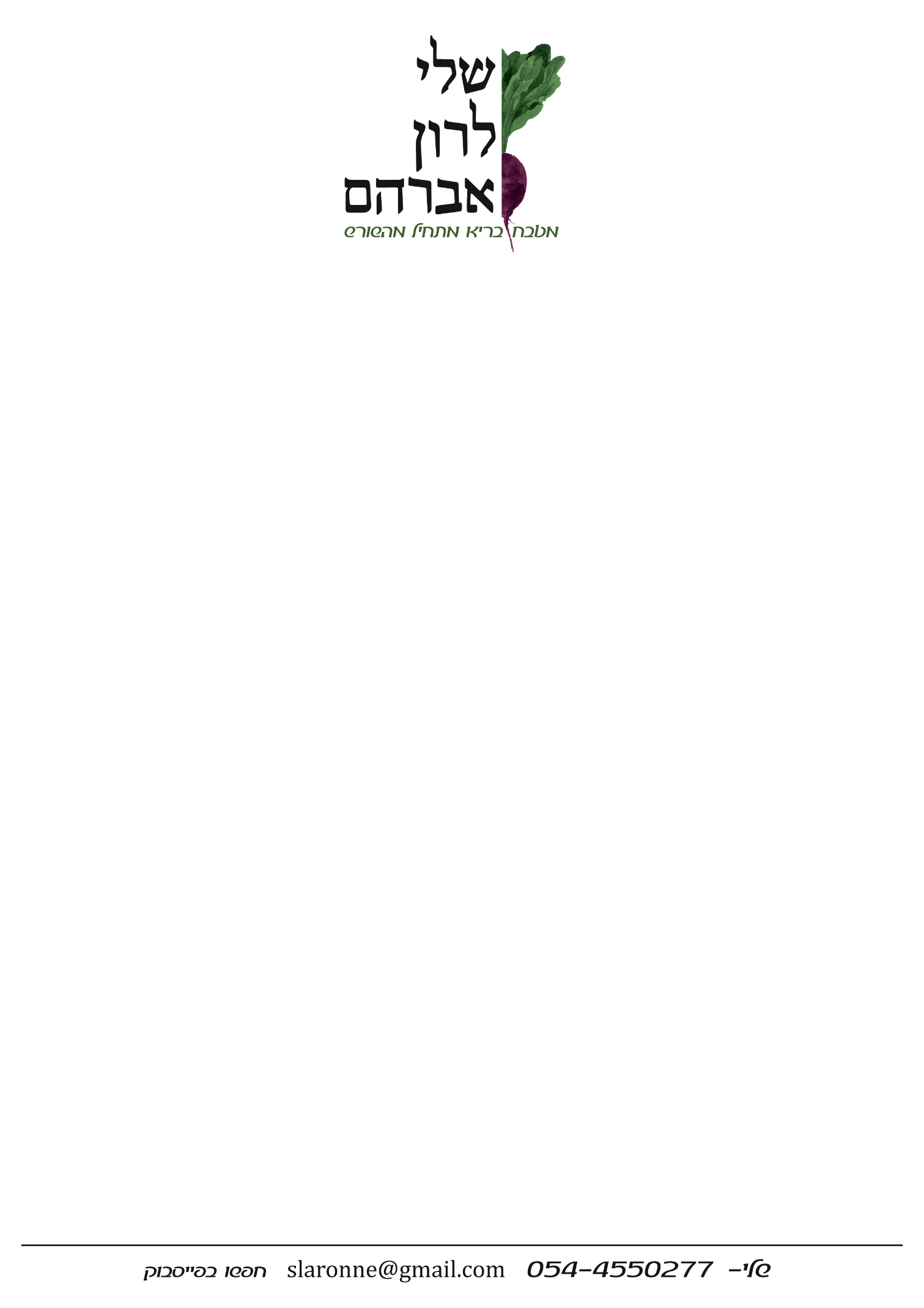 סוכריות דג אמנון בבצק פילו (2 מנות)רכיבים:2 פילה אמנון נקיים מעצמות ללא עורכמה ענפי טימין טריים או עירית או בצל ירוק (לקשירה)דפי פילו מופשריםממרח שאוהבים (לימון כבוש, פסטו, עגבניות מיובשות, ממרח זיתים)מלח, פלפל, שמן זית, שומשום לקישוטהכנה:פורסים את דף הפילו המופשר. עליו מניחים במרכז את פילה הדג ומתבלים היטב בשמן זית, פלפל ומלח. מעל הדג מורחים כף נדיבה ממרח אהוב.מורחים בשמן זית את דף הפילו שנותר מכל צדדים וסוגרים לחבילה מלבנית. יוצרים בצדדים קשירה עם עלי טימין או עירית וקושרים ליצירת סוכריה.מניחים בעדינות על נייר אפייה. מורחים שמן זית ומפזרים שומשום לקישוט או עלי טימין.אופים בתנור שחומם מראש 180 מעלות, 15-20 דקות, עד שהפילו שחום והדג מוכן.גלאט- טארט כפרי פתוח של בשר טחון וקישואיםלבצק: ניתן להשתמש בבצק מוכןכוס ו ¼ קמח כוסמין (עדיף 80% או קמח רגיל)חצי כפית מלח¼ כוס שמן זית¼ כוס מים חמימיםהכנה: בקערה לערבב קמח ומלח. להוסיף שמן זית ומים ולערבב. ללוש לבצק אחיד ומעט שומני. אם הוא דביק להוסיף עוד מעט קמח. לכסות את הבצק ולתת לו לנוח עד שהמלית מוכנה.רכיבים:½ בצל קצוץ דקשן שום פרוסה250 גרם בשר טחוןכף פטרוזיליה קצוצה, כף רסק עגבניותתיבול- כמון, פפריקה מתוקה, מלח, פלפלחצי כוס מים 2-3 קישואים פרוסים לעובי ½ ס"מ, מתובלים בשמן זית, פלפל ומלחהכנה:בכף שמן זית מטגנים את הבצל עד שמתרכך ונעשה שקוף. מוסיפים שום ואת הבשר. מערבבים היטב ומטגנים עד שהבשר כולו מבושל. מוסיפים תיבול, רסק וחצי כוס מים ומבשלים 5-10 דקות, עד שהנוזלים מתאדים. מצננים.את הבצק מרדדים על נייר אפייה, לעיגול כמה שיותר מושלם. מניחים במרכז את הבשר הטחון המתובל ומשאירים דפנות רחבות.על הבשר מסדרים בצורת ספירלה את הקישואים המתובלים.סוגרים בצדדים את הבצק ככה שרואים את המרכז והשוליים סגוריים.מברישים בביצה, מפזרים מעט שומשום אם אוהבים ומכניסים לאפייה של 20 דקות, עד שהבצק שחום ומוכן.עוגה בחושה של כוסמין, דבש ותפוחיםרכיבים:4 ביצים¾ כוס סוכר חום1/2כוס דבש¾ כוס שמן צמחי (זית/ קנולה/ זרעי ענבים/ קוקוס)2 כוסות קמח כוסמין מנופהכפית אבקת אפייה3 תפוחים (אין צורך לקלף), חצי כפית קינמון, כף סוכר חום, כף שמןהכנה:חותכים את התפוחים לקוביות קטנות, מעבירים לסיר קטן יחד עם כף סוכר, קינמון ושמן. מבשלים ומערבבים כל הזמן עד שהתפוחים מעט מתרככים, בערך 5-7 דקות. מצננים את התפוחים.בקערה גדולה טורפים ביצים, סוכר, דבש ושמן.מוסיפים קמח, אבקת אפיה ומערבבים היטב לתערובת אחידה.מוסיפים את התפוחים ומערבבים. מעבירים לתבנית גדולה 24 קוטר או ל 2 תבניות אינגליש קייק.אופים בתנור מחומם מראש 180 מעלות, 45-40 דקות לתבנית גדולה, 30 דקות לאניגליש קייק.חומרי גלם:קירור-2 פילה אמנון נקיים מעצמות וללא עורדפי פילו מופשרים250 גרם בשר טחון4 ביציםממרח שאוהבים (לימון כבוש, פסטו, עגבניות מיובשות, ממרח זיתים)ירקות-½ בצל קצוץ דקשן שום פרוסהכף פטרוזיליה קצוצה2-3 קישואים פרוסים בעובי ½ ס"מ3 תפוחים לא קלופים חתוכים לקוביות קטנות (אפשר לשמור עם מעט מים ומיץ לימון)טימין טרי/ עירית/ בצל ירוקיבשים-שמן זית, שמן צמחי נוסף לעוגה ולבצק (זרעי ענבים, קוקוס, קנולה)מלח, פלפלקינמון, פפריקה מתוקה, כמוןכוס דבשסוכר חוםקמח כוסמין מנופהאבקת אפייהרסק עגבניותשומשוםכלים-2 קערות ערבוב (לבצק ולעוגה)ניירות אפייהתבניות אפייה2 תבניות אינגלייש קייק או תבנית לעוגה קוטר 24מברשת לביצה ולשמןכוס מדידהמערוךמחבת לבשר טחון וכף עירבובמטרפה